ПРОЄКТ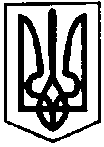 ПЕРВОЗВАНІВСЬКА СІЛЬСЬКА РАДАКРОПИВНИЦЬКОГО РАЙОНУ  КІРОВОГРАДСЬКОЇ ОБЛАСТІПОЗАЧЕРГОВА ТРИДЦЯТЬ ДРУГА СЕСІЯ ВОСЬМОГО СКЛИКАННЯРІШЕННЯвід  «____» ______ 2023 року                                                                     №с. ПервозванівкаПро затвердження Положення про конкурс на посаду керівника комунального закладу «Первозванівська публічна бібліотека»Первозванівської сільської радиВідповідно до ст. 54 Закону України «Про місцеве самоврядування в Україні», на виконання Закону України від 28.01.2016 р. № 955-VІІІ «Про внесення змін до деяких законодавчих актів України щодо запровадження контрактної форми роботи у сфері культури та конкурсної процедури призначення керівників державних та комунальних закладів культури», ст.21 Закону України «Про культуру»,  сільська радаВИРІШИЛА:1.Затвердити Положення про конкурс на посаду керівника комунального закладу «Первозванівська публічна бібліотека» Первозванівської сільської ради (додається).2.Уповноважити відділ освіти, молоді та спорту, культури та туризму виконавчого комітету Первозванівської сільської ради приймати рішення про проведення конкурсу, формувати та затверджувати склад конкурсної комісії.2.1.Укласти контракт (строковий трудовий договір) з переможцем конкурсу на посаду директора комунального закладу «Первозванівська публічна бібліотека» Первозванівської сільської ради.3.Контроль за виконанням даного рішення покласти на постійну комісію з питань освіти, культури, охорони здоров’я, спорту, молодіжної політики та соціального захисту населення.Сільський голова                                                            Прасковія МУДРАКЗАТВЕРДЖЕНО рішення Первозванівської сільської ради______________року №_______ ПОЛОЖЕННЯпро конкурс на посаду керівника  комунального закладу культуриПервозванівської сільської ради1. Положення про конкурс на посаду керівника комунального закладу культури  Первозванівської сільської ради (далі - Положення) визначає засади проведення конкурсу на посаду керівника комунального закладу «Первозванівська публічна бібліотека» (далі – публічна бібліотека). 2. Посаду керівника публічної бібліотеки може обіймати особа, яка є громадянином України, має відповідну освіту, стаж роботи у сфері культури не менше трьох років, володіє державною мовою, стан фізичного і психічного здоров’я, що не перешкоджає виконанню професійних обов’язків, пройшла конкурсний відбір та визнана переможцем конкурсу. 3. Конкурс складається з таких етапів: прийняття рішення про проведення конкурсу та затвердження складу конкурсної комісії;оприлюднення оголошення про проведення конкурсу; прийняття документів від осіб, які виявили бажання взяти участь у конкурсі; перевірка поданих документів на відповідність установленим законодавством вимогам; допущення кандидатів до участі у конкурсному відборі; проведення конкурсного відбору; визначення переможця конкурсу; оприлюднення результатів конкурсу. 4. Рішення про проведення конкурсу приймає відділ освіти, молоді та спорту, культури та туризму виконавчого комітету Первозванівської сільської ради (далі – ВОМСКТ ВК Первозванівської сільської ради) шляхом видання відповідного наказу.5. Наказ та оголошення про проведення конкурсу оприлюднюється на офіційному сайті Первозванівської сільської ради (далі – сільської ради), сайті ВОМСКТ ВК Первозванівської сільської ради наступного робочого дня після прийняття рішення про проведення конкурсу. Оголошення про проведення конкурсу повинне містити:найменування і місцезнаходження закладу; найменування посади та умови оплати праці; кваліфікаційні вимоги до керівника бібліотечного закладу відповідно до Закону України «Про культуру»; вичерпний перелік, кінцевий строк і місце подання документів для участі у конкурсі; дата та місце початку конкурсного відбору, етапи його проведення та тривалість; прізвище та ім’я, номер телефону та адресу електронної пошти особи, уповноваженої надавати інформацію про конкурс та приймати документи для участі у конкурсі. В оголошенні може міститися додаткова інформація, що не суперечить законодавству. 6. Для проведення конкурсу ВОМСКТ ВК Первозванівської сільської ради формує та затверджує конкурсну комісію чисельністю від 6 до 15 осіб, до складу якої входять представники: засновника, незалежні фахівці у сфері культури, публічного або бізнес-адміністрування, члени професійних, творчих спілок, об’єднань, асоціацій або організацій у сфері культури, ВОМСКТ ВК Первозванівської сільської ради. До участі у роботі комісії з правом дорадчого голосу можуть брати участь представники органів громадського самоврядування закладу культури, на посаду керівника якого оголошено конкурс. До складу конкурсної комісії не може бути включена особа, яка: визнана в установленому законом порядку недієздатною або цивільна дієздатність якої обмежена; має судимість або на яку протягом останнього року накладалося адміністративне стягнення за вчинення корупційного або пов’язаного з корупцією правопорушення; відповідно до Закону України «Про запобігання корупції» є близькою особою учасника конкурсу або особою, яка може мати конфлікт інтересів. Члени конкурсної комісії зобов’язані: брати участь у роботі конкурсної комісії та голосувати з питань порядку денного; заявляти самовідвід у разі наявності чи настання підстав, передбачених цією статтею, що унеможливлюють їх участь у складі конкурсної комісії; діяти на засадах неупередженості, об’єктивності, незалежності, недискримінації, відкритості, прозорості. Засідання конкурсної комісії вважається правоможним, якщо на ньому присутні не менше двох третин затвердженого складу. Конкурсна комісія приймає рішення шляхом таємного голосування більшістю присутніх на засіданні членів комісії. У разі рівного розподілу голосів вирішальним є голос голови конкурсної комісії. Рішення конкурсної комісії оформлюється протоколом, який підписується всіма присутніми членами конкурсної комісії та оприлюднюється на офіційному сайті сільської ради протягом наступного робочого дня з дня проведення засідання конкурсної комісії. Конкурсна комісія та її члени діють на засадах неупередженості, об’єктивності, незалежності, недискримінації, відкритості, прозорості, доброчесності. Не допускаються будь-які втручання в діяльність конкурсної комісії, тиск на членів комісії та учасників конкурсу.7. Для участі у конкурсі претенденти на посаду керівника публічної бібліотеки подають такі документи: заява про участь у конкурсі з наданням згоди на обробку персональних даних відповідно до Закону України «Про захист персональних даних»;автобіографія, що містить прізвище, ім’я та по батькові, число, місяць, рік і місце народження, інформацію про громадянство, відомості про освіту, трудову діяльність, посаду (заняття), місце роботи, громадську роботу (у тому числі на виборних посадах), контактний номер телефону та адресу електронної пошти чи іншого засобу зв’язку, відомості про наявність чи відсутність судимості та/або резюме (за вибором учасника конкурсу); копія паспорта громадянина України; копія документа про вищу освіту (з додатком, що є його невід’ємною частиною) не нижче освітнього ступеня магістра (спеціаліста); копія трудової книжки чи інших документів, що підтверджують стаж педагогічної (науково-педагогічної) роботи не менше трьох років на день їх подання; довідку про відсутність судимості; довідка про проходження попереднього (періодичного) психіатричного огляду; мотиваційний лист, складений у довільній формі.Особа може надати інші документи, що підтверджують її професійні та/або моральні якості. Визначені у цьому пункті документи подають особисто (або уповноваженою згідно з довіреністю особою) до конкурсної комісії (уповноваженій особі) у визначений в оголошенні строк, що може становити від 20 до 30 календарних днів з дня оприлюднення оголошення про проведення конкурсу.Уповноважена особа приймає документи за описом, копію якого надає особі, яка їх подає. 8. Протягом п’яти робочих днів з дня завершення строку подання документів для участі у конкурсі конкурсна комісія: перевіряє подані документи на відповідність установленим вимогам;приймає рішення про допущення та/або недопущення до участі у конкурсі; оприлюднює на офіційному сайті Первозванівської сільської ради та сайті ВОМСКТ ВК Первозванівської сільської ради  перелік осіб, допущених до участі у конкурсному відборі (далі - кандидати). До участі у конкурсі не можуть бути допущені особи, які: не можуть обіймати посаду керівника закладу відповідно до Закону України «Про культуру»; подали не всі документи, необхідні для участі у конкурсі відповідно до вимог законодавства; подали документи після завершення строку їх подання. ВОМСКТ ВК Первозванівської сільської ради зобов’язаний організувати та забезпечити ознайомлення кандидатів із закладом, колективом та представниками органів громадського самоврядування не пізніше п’яти робочих днів до початку проведення конкурсного відбору. 9. Конкурсний відбір переможця конкурсу здійснюється за результатами презентації державною мовою плану розвитку комунального закладу «Первозванівська публічна бібліотека» на 5 років (не більше 7 хвилин), а також надання відповідей на запитання членів конкурсної комісії в межах змісту конкурсного випробування. 10. Сільська рада забезпечує відеофіксацію конкурсного відбору з подальшим оприлюдненням на своєму офіційному вебсайті відеозапису протягом одного робочого дня з дня його проведення. 11. Конкурсна комісія протягом двох робочих днів з дня завершення конкурсного відбору визначає переможця конкурсу або визнає конкурс таким, що не відбувся, та оприлюднює результати конкурсу на офіційному сайті сільської ради та сайті ВОМСКТ ВК Первозванівської сільської ради. Не може бути визначено переможцем конкурсу особу, яка не може обіймати посаду керівника публічної бібліотеки відповідно до Закону України «Про культуру». Загальна тривалість конкурсу не може перевищувати двох місяців з дня його оголошення. 12. Конкурсна комісія визнає конкурс таким, що не відбувся, якщо:відсутні заяви про участь у конкурсі; до участі у конкурсі не допущено жодного кандидата; жоден з кандидатів не визначений переможцем конкурсу. У разі визнання конкурсу таким, що не відбувся, проводиться повторний конкурс відповідно до цього Положення. 13. Протягом трьох робочих днів з дня оприлюднення рішення про переможця конкурсу начальник ВОМСКТ ВК Первозванівської сільської ради призначає переможця конкурсу на посаду та укладає з ним строковий трудовий договір (контракт) з дотриманням вимог чинного законодавства. В.о. начальник відділуосвіти, молоді та спорту, культури та туризму		                                                           Віта ПРИМАК